An Expert System for Depression DiagnosisIzzeddin A. Alshawwa, Mohammed Elkahlout, Hosni Qasim El-Mashharawi, Samy S. Abu-NaserDepartment of Information Technology,Faculty of Engineering and Information Technology,Al-Azhar University, Gaza, PalestineAbstract: Background: Depression (major depressive disorder) is a common and serious medical illness that negatively affects how you feel, the way you think and how you act. Fortunately, it is also treatable. Depression causes feelings of sadness and/or a loss of interest in activities once enjoyed. It can lead to a variety of emotional and physical problems and can decrease a person’s ability to function at work and at home. Depression affects an estimated one in 15 adults (6.7%) in any given year. And one in six people (16.6%) will experience depression at some time in their life. Depression can strike at any time, but on average, first appears during the late teens to mid-20s. Women are more likely than men to experience depression. Some studies show that one-third of women will experience a major depressive episode in their lifetime. Objectives: The main goal of this expert system is to get the appropriate diagnosis of disease and the correct treatment and give the appropriate method of treatment through several tips that concern the disease and how to treat it and we will see it through the application on the expert system. Methods: in this paper the design of the proposed Expert System which was produced to help Psychologist in diagnosing depression disease through its symptoms such as: a loss of energy, a change in appetite, sleeping more or less, anxiety, reduced concentration, indecisiveness, restlessness, feelings of worthlessness, guilt or hopelessness and thoughts of self-harm or suicide. The proposed expert system presents an overview about depression disease is given, the cause of diseases is outlined and the treatment of disease whenever possible is given out. SL5 Object Expert System language was used for designing and implementing the proposed expert system. Results: The proposed depression disease diagnosis expert system was evaluated by psychologist students and they were satisfied with its performance. Conclusions: The Proposed expert system is very useful for psychologist, patients with depression and newly graduated psychologist.Keywords: Artificial Intelligence, Expert Systems, SL5 Object, Depression, Language and psychologist.INRODUCTION While we all feel sad, moody or low from time to time, some people experience these feelings intensely, for long periods of time (weeks, months or even years) and sometimes without any apparent reason. Depression is more than just a low mood, it's a serious condition that affects your physical and mental health.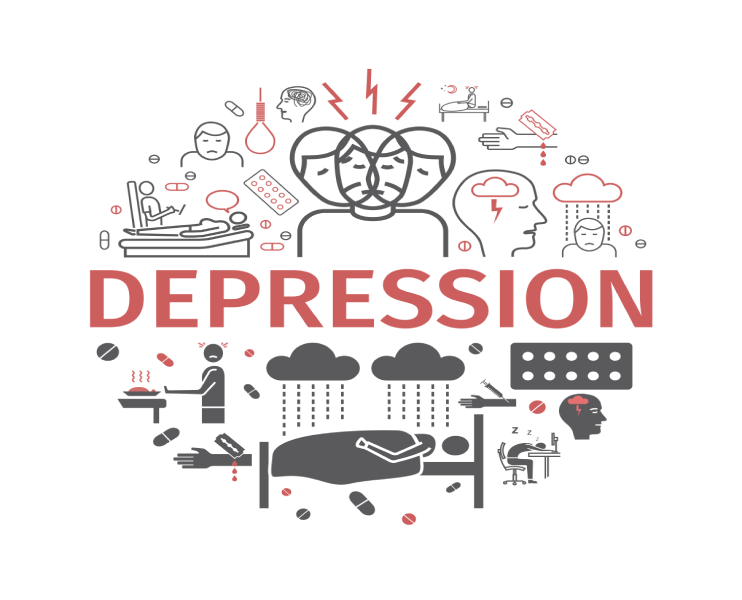 Figure 1: The figure presents the situation of depressed personBefore adolescence, depression is rare and occurs at about the same rate in girls and boys. However, with the onset of puberty, a girl's risk of developing depression increases dramatically to twice that of boys.Depression can run in families. When it does, it generally starts between ages 15 and 30. A family link to depression is much more common in women. However, there is not always an apparent genetic or hereditary link to explain why someone may develop clinical depression.Diagnosis of depression is a very complex because it has many symptoms and may affect on human health. So, they need Psychologist with wide experience of depression.For all the aforementioned reasons, we have developed this expert system to help psychologist in diagnosing the depression, in order to prescribe the appropriate treatment.Expert System is a computer application of Artificial Intelligence (AI) which contains a knowledge base and an inference engine the main components and details are represented in figure 2.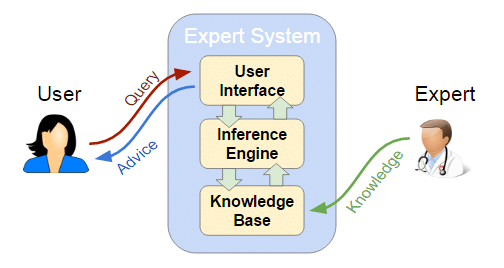 Figure 2: The figure presents the Main Components of an Expert SystemThe proposed Expert System for Depression Diagnosis was implemented using, SL5 Object language which stands for Simpler Level 5 Object. It is a forward chinning reasoning expert system that can make inferences about facts of the world using rules, objects and take appropriate actions as a result. The SL5 Object engine is implemented in Delphi Embarcadero RAD Studio XE6. SL5 Object executes any Expert System looks like frames. It’s easy for the knowledge engineer to build the Expert System and for the end users when they use the system.LITERATURE REVIEW Here is a summary of expert systems found in the literature:An expert system for nausea and vomiting problems in infants and children[54] to aid users in getting the right diagnosis of problems of nausea and vomiting in infants and children (Gastro-esophageal reflux, Gastroenteritis, Systemic Infection, Bowel obstruction, Tumors, A bleeding disease, tonsillitis, and Hepatitis pharynx). Additionally, this expert system offers information about the disease and how to deal with it.An expert system for feeding problems in infants and children [36] to diagnose feeding problems in infants and children. Detecting Health Problems Related to Addiction of Video Game Playing Using an Expert System [39] to assist users in getting the correct diagnosis of the health problem of video game addictions that range from (Musculoskeletal issues, Vision problems and Obesity). Furthermore, this expert system delivers information about the problem and tells us how we can solve it.  An Expert System for Endocrine Diagnosis and treatments using JESS [66] was developed to help in diagnosing endocrine glands diseases.A Proposed Expert System for Skin Diseases Diagnosis [64] was developed using CLIPS(C Language Integrated Production System) to help user diagnose the following skin diseases (Psoriasis, Eczema, Ichthyosis, Acne, Meningitis, Measles, Scarlet Fever, Warts, Insect Bites and Stings). Lower Back Pain Expert System Diagnosis and Treatment [41] can be used to positively diagnose low back pain concentration.Expert System for Problems of Teeth and Gums [38] assist people with teeth and gums problems to diagnose their problems and receive a recommendation for the treatment. This knowledge based system was developed using SL5 Object language. Ear Diseases Diagnosis Expert System Using SL5 Object [32] swiftly diagnoses patient’s condition and proposes a appropriate answer for the problem. A Proposed Expert System for Foot Diseases Diagnosis [60] diagnoses eighteen foot problems of all phases of the human life beginning with baby to the grownup by examining with yes/no questions. A Knowledge Based System for Neck Pain Diagnosis [46] can diagnose seven neck diseases of different phases of the human life beginning by asking the user many questions according to their pain symptoms.An expert system for shoulder problems using CLIPS [58] can help in diagnosing shoulder problems. Expert system urination problems diagnosis [62] can diagnose some of the Urination diseases (Pyelonephritis, Kidney Stone, Bladder infection, Prostatitis, Urethritis, Gonorrhea, Interstitial cystitis, Stress incontinence, Trauma in kidney or bladder).A Proposed Rule Based System for Breasts Cancer Diagnosis [54] was developed to help people in preventing and early detecting breast cancer; since it is known that this disease does not have medication or cure yet. An Expert System for Genital Problems in Infants [52] diagnoses genital problems in infants which is one of the most common problems that need quick intervention in the newly born stage. An expert system for men genital problems diagnosis and treatment [45] to assist men diagnose their genital problems and give them the suitable treatment. Genital problems and injuries usually occur through: recreational activities (such as: Basketball, Football, Hooky, Biking), work-related tasks (such as: contact to irritating chemicals), downhill drop, and sexual activities. SL5 Object expert system language was used to develop this expert system. Male Infertility Expert System Diagnoses and Treatment [43] for male infertility diagnosis which helps men to explore everything related to the problems of infertility and infertility diseases such as: Azoospermia, O.T.A syndrome which mean oligo-terato-astheno spermia, Aspermia and Sexual transmitted disease. An expert system for diagnosing eye diseases using clips [34] provides the patient with background for suitable diagnosis of a few of the eye diseases. An Expert System for Mouth Problems in Infants and Children [46] ask the user to answer the questions about the symptoms of the patient and end up with some information about the disease and some advices telling the user how to deal with the baby.Knowledge Management in ESMDA: Expert System for Medical Diagnostic Assistance [37] deals with the design of a prototype expert system that assists patients to diagnose their diseases and offer them the suitable advice. Knowledge Based System for Long-term Abdominal Pain (Stomach Pain) Diagnosis and Treatment [57] was made to aid internist physicians in diagnosing numerous of the abdomen diseases for example: gastritis, hiatal hernia, ulcer or heartburn; the proposed expert system offers a summary about abdomen diseases are given, the cause of diseases are drew and the cure of disease when possible is shown up. A Ruled Based System for Ear Problem Diagnosis and Treatment [48] was used to classify ear problems into three main sets: a- Inflammation of the inner ear b- Middle ear problems c- External ear problems.Knowledge Based System for Ankle Diseases Diagnosis [44] recognized seven ankle diseases: Ankle Sprain, Fracture (of Fibula), Rheumatoid Arthritis, Rheumatoid Fever, Gout, and Osteoarthritis (Degenerative Joint) and they developed the expert system for those ankle diseases using SL5 Object Expert System Language. An Expert System for Diagnosing Shortness of Breath in Infants and Children [35] for diagnosing infants and children patients with twelve various shortness of breath in infants and children diseases. Polymyalgia Rheumatic Expert System [65] outlined an expert system for classification criteria for PMR, recent advances of diagnostic and therapeutic procedures.Expert System for Chest Pain in Infants and Children [51] to assist doctors, parents, and care giver in diagnosing chest pain in infants and children. Rickets Expert System Diagnoses and Treatment [40] assist doctors to discover everything connected to the problems of rickets. Expert System for Hair Loss Diagnosis and Treatment [63] for diagnosing eleven diverse hair loss diseases of the human stages from childhood to adults by asking questions with a Yes or No answer. Even though, there are many expert systems that are developed for diagnosing human problems; there is no specialized expert system for diagnosing the depression disease available free. The proposed expert system was designed and developed specifically to aid doctors in diagnosing the depression disease.MATERIALS AND METHODSThe proposed expert system performs diagnosis for depression of all stages of the human life starting with simple symptoms by asking yes or no questions. The proposed expert system will ask the user to choose the correct answer in each screen. At the end of the dialogue session, the proposed expert system provides the diagnosis and recommendation of the disease to the user. Figure 3 shows a sample dialogue between the expert system and the user. Figure 4 shows how the users get the diagnosis and recommendation.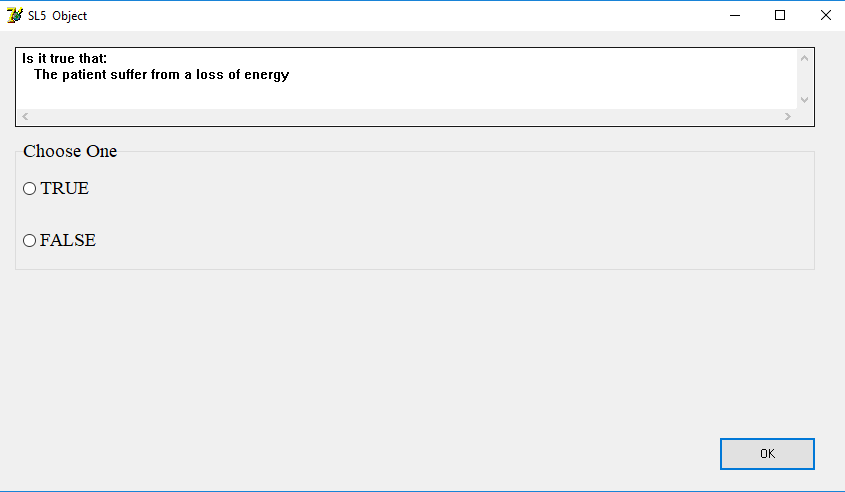 Figure 3: The figure presents shows when the system asks the user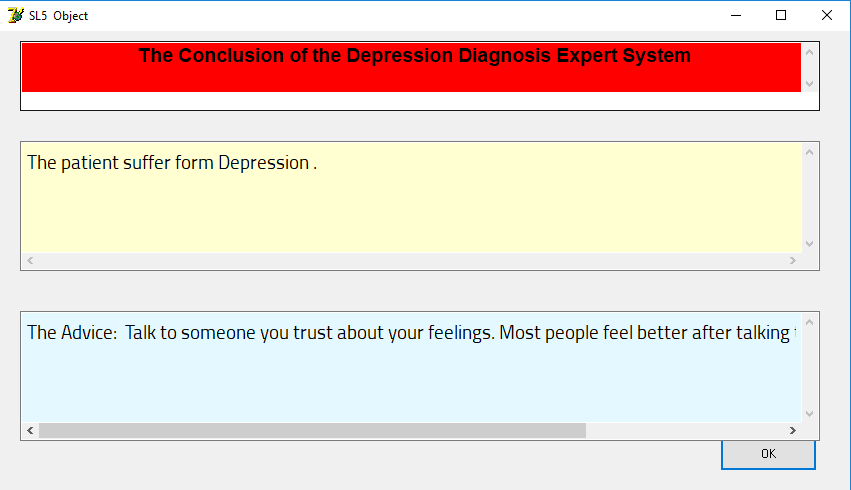 Figure 4: The figure shows diagnosis and recommendation of the expert systemLITERATURE REVIEWThere is a lot of Expert System that were designed to diagnose diseases such as Eye, Endocrine, skin and other types of disease. But there is no specialized expert system for diagnosis of depression available free. Although it's linked to several human diseases. Abu Naser And Izzeddin developed an expert system to diagnosis coconut diseases using CLIPS language Some of these Expert Systems are specialized in one specific disease with restrictions. but the current proposed expert system is specialized in the diagnosis of depression with nine symptoms: a loss of energy, a change in appetite, sleeping more or less, anxiety, reduced concentration, indecisiveness, restlessness, feelings of worthlessness, guilt or hopelessness and thoughts of self-harm or suicide.KNOWLEDGE REPRESENTATIONThe main sources of the knowledge for this expert system are Psychologist and specializes websites for depression. The captured knowledge has been converted into SL5 Object Knowledge base syntax (Facts, Rules and Object). Currently the expert system has 9 rules which cover depression disease.LIMITATIONSThe current proposed expert system is specialized in the diagnosis only depression with the following symptoms: a loss of energy, a change in appetite, sleeping more or less, anxiety, reduced concentration, indecisiveness, restlessness, feelings of worthlessness, guilt or hopelessness and thoughts of self-harm or suicide.SYSTEM EVALUATIONAs a preliminary evolution, Dr. Abdelazeez Noman and other Psychologist students tested this proposed Expert System and they were satisfied with its performance, efficiency, user interface and ease of use.CONCLUSIONIn this paper, a proposed expert system was presented for helping Psychologist in diagnosing patients with nine different symptoms possible depression. Psychologist and depression patients can get the diagnosis faster and more accurate than the traditional diagnosis. This expert system does not need intensive training to be used; it is easy to use and has user friendly interface. It was developed using SL5 Object Expert System language.EXPERT SYSTEM SOURCE CODE! Written by SAMI AND IZZEDDINATTRIBUTE start SIMPLEATTRIBUTE The patient suffer from a loss of energy SIMPLEATTRIBUTE The patient suffer from a change in appetite SIMPLEATTRIBUTE The patient suffer from sleeping more or less SIMPLEATTRIBUTE The patient suffer from anxiety SIMPLEATTRIBUTE The patient suffer from reduced concentration SIMPLEATTRIBUTE The patient suffer from indecisiveness SIMPLEATTRIBUTE The patient suffer from restlessness SIMPLEATTRIBUTE The patient suffer from feelings of worthlessness guilt or hopelessness SIMPLEATTRIBUTE The patient suffer from thoughts of self harm or suicide SIMPLEINSTANCE the domain ISA domain   WITH start := TRUEINSTANCE the application ISA application WITH title display := introduction WITH conclusion display :=  ConcINSTANCE introduction ISA display  WITH wait := TRUE  WITH delay changes := FALSE  WITH items [1 ] := textbox 1INSTANCE textbox 1 ISA textbox  WITH location := 10,10,800,350  WITH pen color := 0,0,0  WITH fill color := 236,170,236  WITH justify IS left  WITH font := "Cairo"  WITH font style IS bold  WITH font size := 14  WITH text :="                                          Depression Diagnosis Expert System                                        Written By IZZEDDINThis Expert System diagnoses depression Problems through a dialogue between the System and the End User.  The Conclusion of the finding is displayed and an Advise is given for the End User to solve the problem."INSTANCE Conc ISA display  WITH wait := TRUE  WITH delay changes := FALSE  WITH items [1] := title textbox  WITH items [2 ] := problem textbox  WITH items [3 ] := advise textboxINSTANCE title textbox ISA textbox  WITH location := 20,10,800,70  WITH pen color := 0,0,0  WITH fill color := 255,0,0  WITH justify IS center  WITH font := "Arials"  WITH font style IS bold  WITH font size := 14  WITH text := " The Conclusion of the Depression Diagnosis Expert System"INSTANCE problem textbox ISA textbox  WITH location := 20,110,800,130  WITH pen color := 0,0,0  WITH fill color := 255,255,209  WITH justify IS left  WITH font := "Cairo"  WITH font size := 14   WITH text :=" --===--"INSTANCE advise textbox ISA textbox  WITH location := 20,280,800,130  WITH pen color := 0,0,0  WITH fill color := 228,249,255  WITH justify IS left  WITH font := "Cairo"  WITH font size := 14  WITH text :=" --===--"RULE R0IF startTHEN ASK The patient suffer from a loss of energyRULE R1IF The patient suffer from a loss of energyTHEN ASK The patient suffer from a change in appetiteRULE R2IF The patient suffer from a loss of energyAND The patient suffer from a change in appetiteTHEN ASK The patient suffer from sleeping more or lessRULE R3IF The patient suffer from a loss of energyAND The patient suffer from a change in appetiteAND The patient suffer from sleeping more or lessTHEN ASK The patient suffer from anxietyRULE R4IF The patient suffer from a loss of energyAND The patient suffer from a change in appetiteAND The patient suffer from sleeping more or lessAND The patient suffer from anxietyTHEN ASK The patient suffer from reduced concentrationRULE R5IF The patient suffer from a loss of energyAND The patient suffer from a change in appetiteAND The patient suffer from sleeping more or lessAND The patient suffer from anxietyAND The patient suffer from reduced concentrationTHEN ASK The patient suffer from indecisivenessRULE R6IF The patient suffer from a loss of energyAND The patient suffer from a change in appetiteAND The patient suffer from sleeping more or lessAND The patient suffer from anxietyAND The patient suffer from reduced concentrationAND The patient suffer from indecisivenessTHEN ASK The patient suffer from restlessnessRULE R7IF The patient suffer from a loss of energyAND The patient suffer from a change in appetiteAND The patient suffer from sleeping more or lessAND The patient suffer from anxietyAND The patient suffer from reduced concentrationAND The patient suffer from indecisivenessAND The patient suffer from restlessnessTHEN ASK The patient suffer from feelings of worthlessness guilt or hopelessnessRULE R8IF The patient suffer from a loss of energyAND The patient suffer from a change in appetiteAND The patient suffer from sleeping more or lessAND The patient suffer from anxietyAND The patient suffer from reduced concentrationAND The patient suffer from indecisivenessAND The patient suffer from restlessnessAND The patient suffer from feelings of worthlessness guilt or hopelessnessTHEN ASK The patient suffer from thoughts of self harm or suicideRULE R9IF The patient suffer from a loss of energyAND The patient suffer from a change in appetiteAND The patient suffer from sleeping more or lessAND The patient suffer from anxietyAND The patient suffer from reduced concentrationAND The patient suffer from indecisivenessAND The patient suffer from restlessnessAND The patient suffer from feelings of worthlessness guilt or hopelessnessAND The patient suffer from thoughts of self harm or suicideTHEN text OF problem textbox := "The patient suffer form Depression ."AND text OF advise textbox := "The Advice:  Talk to someone you trust about your feelings. Most people feel better after talking to someone who cares about them"ELSE text OF problem textbox := "The patient does not suffer form Depression ."AND text OF advise textbox := "The Advice:  Keep the good think "ENDREFERENCEShttps://www.psychiatry.org/patients-families/depression/what-is-depressionhttps://www.beyondblue.org.au/the-facts/depressionhttps://www.webmd.com/depression/guide/depression-women#1Abu-Naser, S. S., Kashkash, K. A., & Fayyad, M. (2010). Developing an expert system for plant disease diagnosis. Journal of Artificial Intelligence ; Scialert, 3(4), 269-276. Barhoom, A. M., & Abu-Naser, S. S. (2018). Black Pepper Expert System. International Journal of Academic Information Systems Research (IJAISR), 2(8), 9-16. Almadhoun, H. R., & Abu Naser, S. S. (2018). Banana Knowledge Based System Diagnosis and Treatment. International Journal of Academic Pedagogical Research (IJAPR), 2(7), 1-11. Akkila, A. N., & Abu Naser, S. S. (2016). Proposed Expert System for Calculating Inheritance in Islam. World Wide Journal of Multidisciplinary Research and Development, 2(9), 38-48. AbuEl-Reesh, J. Y., & Abu Naser, S. S. (2017). A Knowledge Based System for Diagnosing Shortness of Breath in Infants and Children. International Journal of Engineering and Information Systems (IJEAIS), 1(4), 102-115. Alajrami, M. A., & Abu-Naser, S. S. (2018). Onion Rule Based System for Disorders Diagnosis and Treatment. International Journal of Academic Pedagogical Research (IJAPR), 2(8), 1-9. Abu Naser, S. S., Alamawi, W. W., & Alfarra, M. F. (2016). Rule Based System for Diagnosing Wireless Connection Problems Using SL5 Object. International Journal of Information Technology and Electrical Engineering, 5(6), 26-33. Almurshidi, S. H., & Abu-Naser, S. S. (2018). EXPERT SYSTEM FOR DIAGNOSING BREAST CANCER. Al-Azhar University, Gaza, Palestine.   Azaab, S., Abu Naser, S., & Sulisel, O. (2000). A proposed expert system for selecting exploratory factor analysis procedures. Journal of the College of Education, 4(2), 9-26. Bakeer, H., & Abu Naser, S. S. (2017). Photo Copier Maintenance Expert System V. 01 Using SL5 Object Language. International Journal of Engineering and Information Systems (IJEAIS), 1(4), 116-124. Khella, R., & Abu Naser, S. S. (2017). Rule Based System for Chest Pain in Infants and Children. International Journal of Engineering and Information Systems, 1(4), 138-148. Dahouk, A. W., & Abu-Naser, S. S. (2018). A Proposed Knowledge Based System for Desktop PC Troubleshooting. International Journal of Academic Pedagogical Research (IJAPR), 2(6), 1-8. Musleh, M. M., & Abu-Naser, S. S. (2018). Rule Based System for Diagnosing and Treating Potatoes Problems. International Journal of Academic Engineering Research (IJAER), 2(8), 1-9. Abu Naser, S. S., Baraka, M. H., & Baraka, A. (2008). A Proposed Expert System For Guiding Freshman Students In Selecting A Major In Al-Azhar University, Gaza. Journal of Theoretical & Applied Information Technology, 4(9). AlZamily, J. Y., & Abu-Naser, S. S. (2018). A Cognitive System for Diagnosing Musa Acuminata Disorders. International Journal of Academic Information Systems Research (IJAISR), 2(8), 1-8. Nassr, M. S., & Abu Naser, S. S. (2018). Knowledge Based System for Diagnosing Pineapple Diseases. International Journal of Academic Pedagogical Research (IJAPR), 2(7), 12-19. Abu-Nasser, B. S., & Abu-Naser, S. S. (2018). Cognitive System for Helping Farmers in Diagnosing Watermelon Diseases. International Journal of Academic Information Systems Research (IJAISR), 2(7), 1-7. Ashqar, B. A. M., Abu-Nasser, B. S., & Abu-Naser, S. S. (2019). Plant Seedlings Classification Using Deep Learning. International Journal of Academic Information Systems Research (IJAISR), 3(1), 7-14. Abu Naser, S. S. (1993). A methodology for expert systems testing and debugging. North Dakota State University, USA.   Al-Qumboz, M. N. A., & Abu-Naser, S. S. (2019). Spinach Expert System: Diseases and Symptoms. International Journal of Academic Information Systems Research (IJAISR), 3(3), 16-22. Abu Naser, S. S. (1999). Big O Notation for Measuring Expert Systems complexity. Islamic University Journal Gaza, 7(1), 57-70. Al-Shawwa, M., & Abu-Naser, S. S. (2019). Knowledge Based System for Apple Problems Using CLIPS. International Journal of Academic Engineering Research (IJAER), 3(3), 1-11. Abu Naser, S., & Aead, A. M. (2013). Variable Floor for Swimming Pool Using an Expert System. International Journal of Modern Engineering Research (IJMER), 3(6), 3751-3755. Ashqar, B. A. M., & Abu-Naser, S. S. (2019). Image-Based Tomato Leaves Diseases Detection Using Deep Learning. International Journal of Academic Engineering Research (IJAER), 2(12), 10-16. El_Jerjawi, N. S., & Abu-Naser, S. S. (2018). Diabetes Prediction Using Artificial Neural Network. International Journal of Advanced Science and Technology, 121, 55-64. Abu Naser, S. S., & Zaqout, I. S. (2016). Knowledge-based systems that determine the appropriate students major: In the faculty of engineering and information technology. World Wide Journal of Multidisciplinary Research and Development, 2(10), 26-34. Abu Naser, S. S. (2015). Sl5 Object: Simpler Level 5 Object Expert System Language. International Journal of Soft Computing, Mathematics and Control (IJSCMC), 4(4), 25-37. Nasser, I. M., Al-Shawwa, M. O., & Abu-Naser, S. S. (2019). Artificial Neural Network for Diagnose Autism Spectrum Disorder. International Journal of Academic Information Systems Research (IJAISR), 3(2), 27-32. Abu Naser, S. S., & Abu Hasanein, H. A. (2016). Ear Diseases Diagnosis Expert System Using SL5 Object. World Wide Journal of Multidisciplinary Research and Development, 2(4), 41-47.Elqassas, R., & Abu-Naser, S. S. (2018). Expert System for the Diagnosis of Mango Diseases. International Journal of Academic Engineering Research (IJAER), 2(8), 10-18. Abu Naser, S. S., & Abu Zaiter, O. A. (2008). An Expert System For Diagnosing Eye Diseases Using Clips. Journal of Theoretical & Applied Information Technology, 4(10).AbuEl-Reesh, J. Y., & Abu Naser S. S. (2017). An Expert System for Diagnosing Shortness of Breath in Infants and Children. International Journal of Engineering and Information Systems (IJEAIS), 1(4), 102-115.Abu Naser, S. S., & Alawar, M. W. (2016). An expert system for feeding problems in infants and children. International Journal of Medicine Research, 1(2), 79-82.Abu Naser, S., Al-Dahdooh, R., Mushtaha, A., & El-Naffar, M. (2010). Knowledge management in ESMDA: expert system for medical diagnostic assistance. AIML Journal, 10(1), 31-40.Abu Ghali, M. J., Mukhaimer, M. N., Abu Yousef, M. K., & Abu Naser, S. S. (2017). Expert System for Problems of Teeth and Gums. International Journal of Engineering and Information Systems (IJEAIS), 1(4), 71-88.Abu Naser, S. S., & Al-Bayed, M. H. (2016). Detecting Health Problems Related to Addiction of Video Game Playing Using an Expert System. World Wide Journal of Multidisciplinary Research and Development, 2(9), 7-12.Al Rekhawi, H. A.,  Ayyad, A. A., & Abu Naser, S. S. (2017). Rickets Expert System Diagnoses and Treatment. International Journal of Engineering and Information Systems (IJEAIS), 1(4), 149-159.Abu Naser, S. S., & AlDahdooh, R. M. (2016). Lower Back Pain Expert System Diagnosis And Treatment. Journal of Multidisciplinary Engineering Science Studies (JMESS), 2(4), 441-446.Mettleq, A. S. A., & Abu-Naser, S. S. (2019). A Rule Based System for the Diagnosis of Coffee Diseases. International Journal of Academic Information Systems Research (IJAISR), 3(3), 1-8. Abu Naser, S. S., & Alhabbash, M. I. (2016). Male Infertility Expert system Diagnoses and Treatment. American Journal of Innovative Research and Applied Sciences, 2(4).Qwaider, S. R., & Abu Naser, S. S. (2017). Expert System for Diagnosing Ankle Diseases. International Journal of Engineering and Information Systems (IJEAIS), 1(4), 89-101.Abu Naser, S. S., & Al-Hanjori, M. M. (2016). An expert system for men genital problems diagnosis and treatment. International Journal of Medicine Research, 1(2), 83-86.Abu Naser, S. S., & ALmursheidi, S. H. (2016). A Knowledge Based System for Neck Pain Diagnosis. World Wide Journal of Multidisciplinary Research and Development (WWJMRD), 2(4), 12-18.Sadek, R. M., Mohammed, S. A., Abunbehan, A. R. K., Ghattas, A. K. H. A., Badawi, M. R., Mortaja, M. N., . . . Abu-Naser, S. S. (2019). Parkinson’s Disease Prediction Using Artificial Neural Network. International Journal of Academic Health and Medical Research (IJAHMR), 3(1), 1-8. Abu Naser, S. S., & Al-Nakhal, M. A. (2016). A Ruled Based System for Ear Problem Diagnosis and Treatment. World Wide Journal of Multidisciplinary Research and Development, 2(4), 25-31.Elsharif, A. A., & Abu-Naser, S. S. (2019). An Expert System for Diagnosing Sugarcane Diseases. International Journal of Academic Engineering Research (IJAER), 3(3), 19-27. Abu Naser, S. S., & Bastami, B. G. (2016). A Proposed Rule Based System for Breasts Cancer Diagnosis. World Wide Journal of Multidisciplinary Research and Development, 2(5), 27-33.Khella, A. R., & Abu Naser, S. S. (2017).  Expert System for Chest Pain in Infants and Children. International Journal of Engineering and Information Systems (IJEAIS), 1(4), 138-148.Abu Naser, S. S., & El Haddad, I. A. (2016). An Expert System for Genital Problems in Infants. EUROPEAN ACADEMIC RESEARCH, 4(10).Nasser, I. M., & Abu-Naser, S. S. (2019). Predicting Tumor Category Using Artificial Neural Networks. International Journal of Academic Health and Medical Research (IJAHMR), 3(2), 1-7. Abu Naser, S. S., & El-Najjar, A. E. A. (2016). An expert system for nausea and vomiting problems in infants and children. International Journal of Medicine Research, 1(2), 114-117.Nasser, I. M., & Abu-Naser, S. S. (2019). Lung Cancer Detection Using Artificial Neural Network. International Journal of Engineering and Information Systems (IJEAIS), 3(3), 17-23. Abu Naser, S. S., & Hamed, M. A. (2016). An Expert System for Mouth Problems in Infants and Children. Journal of Multidisciplinary Engineering Science Studies (JMESS), 2(4), 468-476.Mrouf, A., Albatish, I., Mosa, M., & Abu Naser, S. S. (2017). Knowledge Based System for Long-term Abdominal Pain (Stomach Pain) Diagnosis and Treatment. International Journal of Engineering and Information Systems (IJEAIS),  1(4), 71-88.Abu Naser, S. S., & Hilles, M. M. (2016). An expert system for shoulder problems using CLIPS. World Wide Journal of Multidisciplinary Research and Development, 2(5), 1-8.Salman, F. M., & Abu-Naser, S. S. (2019). Expert System for Castor Diseases and Diagnosis. International Journal of Engineering and Information Systems (IJEAIS), 3(3), 1-10. Abu Naser, S. S., & Mahdi, A. O. (2016). A proposed Expert System for Foot Diseases Diagnosis. American Journal of Innovative Research and Applied Sciences, 2(4), 155-168.Dheir, I., & Abu-Naser, S. S. (2019). Knowledge Based System for Diagnosing Guava Problems. International Journal of Academic Information Systems Research (IJAISR), 3(3), 9-15. Abu Naser, S. S., & Shaath, M. Z. (2016). Expert system urination problems diagnosis. World Wide Journal of Multidisciplinary Research and Development, 2(5), 9-19.Nabahin, A., Abou Eloun, A., & Abu Naser, S. S. (2017).  Expert System for Hair Loss Diagnosis and Treatment. International Journal of Engineering and Information Systems (IJEAIS), 1(4), 160-169.Abu Naser, S. S., & Akkila, A. N. (2008). A Proposed Expert System for Skin Diseases Diagnosis. Journal of Applied Sciences Research; www.aensiweb.com/JASR/, 4(12), 1682-1693.El Agha, M., Jarghon, A., & Abu Naser, S. S. (2017). Polymyalgia Rheumatic Expert System. International Journal of Engineering and Information Systems (IJEAIS), 1(4), 125-137.Abu-Naser, S., El-Hissi, H., Abu-Rass, M., & El-Khozondar, N. (2010). An expert system for endocrine diagnosis and treatments using JESS. Journal of Artificial Intelligence; Scialert, 3(4), 239-251.Abu-Nasser, B. (2017). Medical Expert Systems Survey. International Journal of Engineering and Information Systems (IJEAIS), 1(7), 218-22